Заседание Чувашского регионального отделения Общества офтальмологов России "Слабовидение. Инвалидность. Вопросы МСЭ" 13:00-15:00Документация по данному мероприятию представлена в Комиссию по оценке учебных мероприятий и материалов для НМОДата проведения: 26 июля 2019 г.Место проведения: 428028, Чувашская Республика, г. Чебоксары, пр. Тракторостроителей, дом 10, актовый зал ФГАУ «НМИЦ «МНТК «Микрохирургия глаза» им. акад. С. Н. Федорова» Минздрава РоссииРегистрация участников с 12:00 до 13:00.Модератор: Поздеева Надежда Александровна – зам. директора по научной работе, заведующая научно-образовательным отделом Чебоксарского филиала ФГАУ «МНТК «Микрохирургия глаза» им. акад. С. Н. Федорова» Минздрава России, профессор курса офтальмологии ГАУ ДПО «Институт усовершенствования врачей» МЗ ЧР, заслуженный врач России, доктор медицинских наук13:00 – 14:30 Лекция: " Слабовидение. Инвалидность. Вопросы МСЭ "Лекторы: В ходе лекций будут освещены принципам общения, создания комфортной обстановки для инвалидов по зрению, а также обзор новых средств коррекции зрения для слабовидящих пациентов.13.00-13.30Чемеева Татьяна Анатольевна - врач-офтальмолог ФКУ «Главное бюро медико-социальной экспертизы по Чувашской Республике – Чувашии» Министерства труда и социальной защиты Российской ФедерацииЛекция «Медико-социальная экспертиза при глазных заболеваниях»13.30-14.00Олег Борисович Колпащиков - Президент АНО «БЕЛАЯ ТРОСТЬ»  Лекция " Толерантность, Равноправие, Интеграция "14.00-14.30Тихонова Ольга Ивановна - Врач-офтальмолог Чебоксарского филиала ФГАУ «НМИЦ «МНТК «Микрохирургия глаза»Лекция " Средства коррекции зрения слабовидящим пациентам "14:30-14:45 - дискуссия14:45-15:00 – анкетирование слушателей, подведение итогов и закрытие мероприятия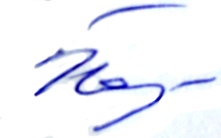 Подпись Руководителя программного комитета  _______________ / Поздеева Н. А.                                                                                                